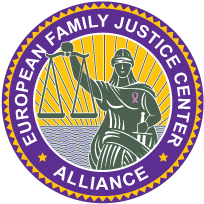 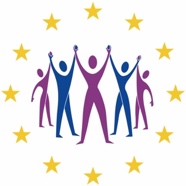 COVID-19 PRAKTISCHE TIPS VOOR POLITIE EN JUSTITIEDe rol van de politie binnen de aanpak van huiselijk geweld en kindermishandeling wordt tijdens de Covid-19 maatregelen nog belangrijk dan die al was van voor de crisis. Door de maatregelen is de politie nu nog de vrijwel enige officiële instantie die bij een gezin ter plaatse controle kunnen uitvoeren bij een (dreigende) geweldsescalatie. Medewerkers van instanties zoals Jeugdzorg, Advies- en Steunpunten en overige relevante organisaties zijn door de maatregelen zeer beperkt en het doen van huisbezoeken.  Een aantal praktische richtlijnen voor de politie bij de aanpak van huiselijk geweld en kindermishandeling: Neem alle meldingen van (dreigend) huiselijk geweld en/of kindermishandeling ernstig en stel steeds een volledig Proces-Verbaal op, ook indien er niet direct strafbare feiten worden vastgesteld.Hoor de betrokkenen zoveel mogelijk afzonderlijk van elkaar.Indien het slachtoffer de taal niet spreekt, verhoor dan altijd met tolk.Vermijd uitgestelde verhoren.Hercontacteer de slachtoffers na enkele dagen.Bevraag zoveel mogeijk buren, sociale contacten van het gezin naar hun ervaringen.Neem foto’s van letsel en schade.Bespreek de mogelijkheden om de veiligheid van minderjarige(n) en slachtoffers maximaal te voorzien.Scheid de gezinsleden indien onveilig.Zorg voor een barring order of uit huis plaatsing van de pleger indien escalatie dreigtVerwittig bij strafbare feiten steeds het Openbaar Ministerie of JustitieSchakel slachtofferhulp en hulpverlening inSchakel in de multidisciplinaire samenwerking de hulp van de politie in om het opgestelde veiligheidsplan (cfr hierboven) te controleren. De politie kan na een aantal dagen of bij bezorgdheid of verbreken contact het gezin ter plaatse spreken. Spreek steeds de gezinsleden afzonderlijk in gegeven omstandigheden.Breidt het Aware-systeem uit (waarbij politie door het slachtoffer wordt gewaarschuwd bij escalatie via App of alarmknop) naar situaties waar gezinnen met IFG gedwongen onder 1 dak verblijven en de veiligheid niet gegarandeerd is.De justitiële stok achter de deur om huiselijk geweld en kindermishandeling te stoppen en veiligheid te installeren is onder COVID-19 maatregelen groter dan ooit, door de beperking op de andere hulpbronnen om veiligheid te installeren en op te volgen. Het signaal naar plegers vanuit justitie in tijden van Covid-19 crisis moet zeer duidelijk zijn: huiselijk geweld en kindermishandeling worden niet getolereerd en de situatie onder Covid-19 is geen vrijgeleide voor een mindere opvolging. Een belangrijke maatregel is de uithuisplaatsing van plegers om de impact op slachtoffers en kinderen zo veel mogelijk te beperken, en plegers verantwoordelijk te maken voor agressief gedrag.
Een aantal praktische richtlijnen voor Justitie bij de aanpak van huiselijk geweld en kindermishandeling: De uithuisplaatsing van plegers kan in verschillende vormen worden toegepast en kan voor rust zorgen in het gezin mits de uithuisplaatsing gecontroleerd en opgevolgd wordt. Betrek de politie bij een sterke opvolging van de uithuisplaatsing en treedt op bij schending van het huisverbod en de opgelegde maatregelen.Laat indien mogelijk het huisverbod gepaard gaan met elektronisch toezicht zodat het verbreken van het huisverbod snal kan worden gedetecteerd en opgevolgd.Bij ernstige feiten (niet-naleving van de van het contactverbod en recidive) dringt zich een voorlopige hechtenis op.Indien rechtbank zittingen worden uitgesteld door de Covid-19 maatrgelen, maak dan een uitzondering voor huiselijk geweld en kindermishandeling, pas indien mogelijk snelrecht toe. De veiligheid van slachtoffers, volwassenen en kinderen is direct in het gedrang en een lik-op-stuk beleid is aangewezen om de veiligheid te waarborgen.
